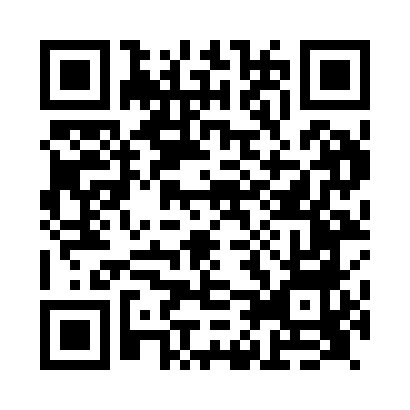 Prayer times for Hartshorne, Derbyshire, UKWed 1 May 2024 - Fri 31 May 2024High Latitude Method: Angle Based RulePrayer Calculation Method: Islamic Society of North AmericaAsar Calculation Method: HanafiPrayer times provided by https://www.salahtimes.comDateDayFajrSunriseDhuhrAsrMaghribIsha1Wed3:305:331:036:128:3410:382Thu3:275:311:036:138:3610:413Fri3:245:291:036:148:3810:444Sat3:205:271:036:158:3910:475Sun3:175:251:036:168:4110:506Mon3:145:231:036:178:4310:537Tue3:125:221:036:188:4410:548Wed3:115:201:036:198:4610:559Thu3:115:181:036:208:4810:5510Fri3:105:161:026:218:4910:5611Sat3:095:151:026:228:5110:5712Sun3:085:131:026:238:5310:5813Mon3:075:111:026:248:5410:5914Tue3:065:101:026:258:5610:5915Wed3:055:081:026:268:5811:0016Thu3:055:071:026:278:5911:0117Fri3:045:051:026:289:0111:0218Sat3:035:041:036:299:0211:0319Sun3:035:021:036:299:0411:0320Mon3:025:011:036:309:0511:0421Tue3:014:591:036:319:0711:0522Wed3:014:581:036:329:0811:0623Thu3:004:571:036:339:1011:0624Fri2:594:561:036:349:1111:0725Sat2:594:541:036:349:1211:0826Sun2:584:531:036:359:1411:0927Mon2:584:521:036:369:1511:0928Tue2:574:511:036:379:1611:1029Wed2:574:501:046:379:1711:1130Thu2:574:491:046:389:1911:1131Fri2:564:481:046:399:2011:12